VSTUPNÍ ČÁSTNázev moduluKomutátorové motoryKód modulu26-m-3/AG66Typ vzděláváníOdborné vzděláváníTyp modulu(odborný) teoreticko–praktickýVyužitelnost vzdělávacího moduluKategorie dosaženého vzděláníH (EQF úroveň 3)Skupiny oborů26 - Elektrotechnika, telekomunikační a výpočetní technikaKomplexní úlohaVlastnosti a měření komutátorových motorůObory vzdělání - poznámky26-51-H/02 Elektrikář - silnoproudDélka modulu (počet hodin)16Poznámka k délce moduluPlatnost modulu od30. 04. 2020Platnost modulu doVstupní předpokladyÚspěšné absolvování obsahových okruhů Točivé stroje; Význam a účel elektrických měření, měřící metody, bezpečnost práce.JÁDRO MODULUCharakteristika moduluCílem modulu je praktické procvičení žáků v problematice základních bezpečnostních rizik v oblasti připojování a měření vlastností komutátorového motoru v návaznosti na vyhlášku č. 50/1978 Sb. Českého úřadu bezpečnosti práce a Českého báňského úřadu o odborné způsobilosti v elektrotechnice, s další platnou legislativou, první pomocí při úrazu elektrickým proudem.Očekávané výsledky učeníOdborné kompetence dle RVP:- provádět montážní, opravárenské a údržbářské práce na elektrických zařízeních pod odborným dohledem v souladu s požadavky BOZP a s vyhláškou o odborné způsobilosti v elektrotechnice;- používat technickou dokumentaciŽák:- se orientuje v oblasti teorie principů stavby komutátorového motoru;- připraví pracoviště a zapojí komutátorový motor dle přiložených schémat;- využívá vhodné měřicí přístroje;- provádí samotné měření s ohledem na dodržování principů bezpečného měření;- vyhodnotí naměřené veličiny;- zpracuje protokol o měření s konkrétními závěry a návrhy na opatření.Obsah vzdělávání (rozpis učiva)- poučení o bezpečnosti práce s důrazem na manipulaci s nářadím, práci s vodiči, práci s elektrickým motorem a měření základních elektrických veličin – 20 minut- zapojení komutátorového elektrického motoru – 40 minut- připojení měřících přístrojů k komutátorovému motoru - 40 minut- měření na komutátorovém elektrickém motoru - 200 minut- zápis naměřených hodnot, zpracování naměřených hodnot, závěry –120 minut- test – 60 minutUčební činnosti žáků a strategie výukyvýklad – vysvětlení (nový pojem, definice, vzorec) – hotový poznatek;předvedení, procvičení v příkladech (řízené procvičování);aplikace v úkolech (znalost, porozumění);zhodnocení výsledků, ověření znalostí (žák umí – neumí).Zařazení do učebního plánu, ročník26-51-H/02 Elektrikář - silnoproud, 2. ročníkVÝSTUPNÍ ČÁSTZpůsob ověřování dosažených výsledkůZhodnocení výsledků, praktické ověření znalostí s vysvětlenímKritéria hodnoceníProspěl na výborný - musí splnit všechna kritéria:- bezchybné předvedení postupu správného a bezpečného připojení komutátorového elektrického motoru;- bezchybné předvedení postupu správného a bezpečného zapojení měřících přístrojů ke komutátorovému elektrickému motoru;- správný odečet naměřených hodnot a bezchybný přepočet hodnot;- správné zpracování naměřených hodnot a zdůvodnění vybraných měřících postupů;- správná interpretace závěrů naměřených hodnot.Prospěl na chvalitebný - musí splnit všechna kritéria:- bezchybné předvedení postupu správného a bezpečného připojení komutátorového elektrického motoru;- bezchybné předvedení postupu správného a bezpečného zapojení měřících přístrojů ke komutátorovému elektrickému motoru;- správný odečet naměřených hodnot a bezchybný přepočet hodnot, dopomoc při zdůvodnění vybraných měřících postupů;- správné zpracování naměřených hodnot a zdůvodnění vybraných měřících postupů;- správná interpretace závěrů naměřených hodnot.Prospěl na dobrý - musí splnit všechna kritéria:- bezchybné předvedení postupu správného a bezpečného připojení komutátorového elektrického motoru;- předvedení postupu správného a bezpečného zapojení měřících přístrojů ke komutátorovému elektrickému motoru s dopomocí;- správný odečet naměřených hodnot, dopomoc při přepočtu hodnot;- dopomoc při zpracování naměřených hodnot, správné zdůvodnění vybraných měřících postupů;- správná interpretace závěrů naměřených hodnot.Prospěl na dostatečný - musí splnit všechna kritéria:- předvedení postupu správného a bezpečného připojení komutátorového elektrického motoru s dopomocí;-  předvedení postupu správného a bezpečného zapojení měřících přístrojů ke komutátorovému elektrickému motoru s dopomocí;- dopomoc při odečtu naměřených hodnot, dopomoc při přepočtu hodnot;- dopomoc při zpracování naměřených hodnot a zdůvodnění vybraných měřících postupů;- správná interpretace závěrů naměřených hodnot s dopomocí.Neprospěl:- nedokáže s dopomocí předvést postup správného připojení komutátorového elektrického motoru;- nedokáže s dopomocí předvést postup bezpečného připojení komutátorového elektrického motoru;- nedokáže s dopomocí provést odečet naměřených hodnot, ani přepočet hodnot;- nedokáže s dopomocí zpracovat naměřené hodnoty a zdůvodnit vybrané měřící postupy;- nedokáže s dopomocí správně interpretovat závěry naměřených hodnot.O celkovém hodnocení žáka rozhoduje komplexní posouzení při zvládnutí problematiky vzdělávacího modulu.Doporučená literaturaElektrotechnická měření, BEN-technická literatura s.r.o. 2012Vyhláška 50/1978 Sb - komplet / Příručka pro zkoušky elektrotechniků + Zkušební testy/, BEN-technická literatura s.r.o. 2009Elektrická měření pro bakaláře, BEN-technická literatura s.r.o. 2010PoznámkyObsahové upřesněníOV RVP - Odborné vzdělávání ve vztahu k RVPMateriál vznikl v rámci projektu Modernizace odborného vzdělávání (MOV), který byl spolufinancován z Evropských strukturálních a investičních fondů a jehož realizaci zajišťoval Národní pedagogický institut České republiky. Autorem materiálu a všech jeho částí, není-li uvedeno jinak, je Bohumír Sobotka. Creative Commons CC BY SA 4.0 – Uveďte původ – Zachovejte licenci 4.0 Mezinárodní.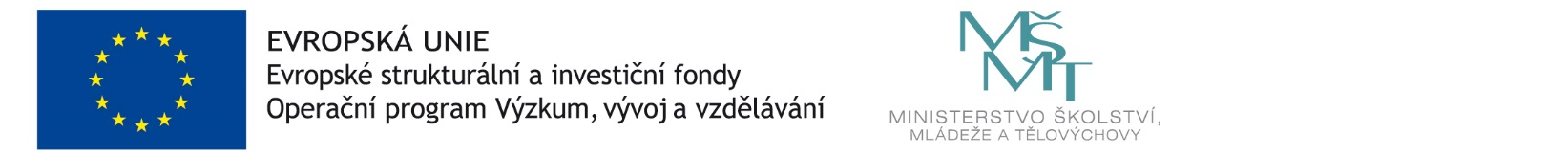 